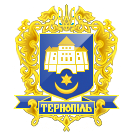 ТЕРНОПІЛЬСЬКА МІСЬКА РАДАПОСТІЙНА КОМІСІЯЗ ПИТАНЬ ЕКОНОМІКИ,ПРОМИСЛОВОСТІ,ТРАНСПОРТУ І ЗВ’ЯЗКУ, КОНТРОЛЮ ЗА ВИКОРИСТАННЯМ КОМУНАЛЬНОГО МАЙНА, ЗОВНІШНІХ ЗВ’ЯЗКІВ, ПІДПРИЄМНИЦЬКОЇ ДІЯЛЬНОСТІ, ЗАХИСТУ ПРАВ СПОЖИВАЧІВ ТА ТУРИЗМУ ____________________________________________________________________________Протокол засідання комісії №21Від 13.11.2018р.Всього членів комісії: (4) Зінь І.Ф., Грицишин А.А., Поврозник П.І., Генсерук   В.А.Присутні члени комісії: (4) Зінь І.Ф., Грицишин А.А., Поврозник П.І., Генсерук   В.А.Відсутні члени комісії: (0)	Кворум є. Засідання комісії правочинне.На засідання комісії запрошені:Надал С.В. – міський голова;Мединський В.В. – начальник управління обліку та контролю за використанням комунального майна;Вітик В.Б - головний спеціаліст організаційного відділу виконавчого комітету управління організаційно-виконавчої роботи.Головуючий – голова комісії Зінь І.Ф.Виступив: Мединський В.В. який запропонував розглянути проект рішення міської ради «Про надання дозволу». Результати голосування за затвердження порядку денного: За – «4», Проти-«0», Утримались-«0». Рішення прийнято.ВИРІШИЛИ: Затвердити порядок денний засідання комісії.			Порядок денний засідання комісії:1.Перше питання порядку денного.СЛУХАЛИ: 	Про надання дозволу.		ДОПОВІДАЛИ:	С.В.Надал, В.В.Мединський.ВИСТУПИВ:	Зінь І.Ф., який повідомив про наявність конфлікту інтересів по даному питанню. В голосуванні участі не приймав. ВИСТУПИВ:	Генсерук В.А.,який запропонував доповнити пункт 2 проекту рішення міської ради «Про надання дозволу» наступним текстом : без відшкодування вартості невід'ємних поліпшень.Результати голосування за пропозицію Генсерука В.А.: За – 3 , проти – 0, утримались– 0Рішення прийнято.Результати голосування за проект рішення в цілому: За – 3 , проти – 0, утримались – 0ВИРІШИЛИ:	Погодити проект рішення міської ради « Про надання дозволу».	Рішення прийнято.Голова комісії 	                                                                                                         І.Ф.ЗіньСекретар комісії						                                    В.А.ГенсерукПро надання дозволу.